Név:.........................................................................................................................................................................................................Működési nyilvántartási szám:…………………………………………………………………………………………………………………….Munkahely adataiNeve:………………………………………………………………………………….......................................................................................………………………………………………………………………………………………………………………………………………………..Osztály neve:……………………………………………………………………………………………………………………………………….Címe:………………………          ……………………………………………………………….....................................................................	irányítószám		város, község, település neve……………………………………………………………………………………………………………………………………………………….   utca									házszámTelefonszám:……………………………………. E-mail cím:…………………………………………………………………………………..Személyes adatok:Lakcím:…………………………    ……………………………………………………………......................................................................                          irányítószám                város, község, település neve………………………………………………………………………………………………………………………………………………………            utca								házszámTelefonszám:…………………………………….       E-mail cím:……………………………………………………………………………..Nem járulok hozzá	Hozzájárulok			Kérjük aláhúzni a megfelelő választ!Az MRSZE 	rendes tagja*	pártoló tagja kívánok lenni	*  	Kérjük aláhúzni a megfelelő választ!Kelt:…………………………….., Dátum:………………….év………………………….hó……………nap									…………………………………………………………								                   		       aláírás*Az MRSZE éves tagdíja 3000.-Ft. Számlavezető bank: MKB Bank Zrt., számlaszám: 10300002-10615650-49020016.Átutalás esetén kérjük a közlemény rovatba feltüntetni a befizető nevét és működési nyilvántartási számát!Magyar Reumatológiai Szakdolgozók Egyesülete, elnök: Domján AndreaTel.: 70/320-32-88 E-mail: titkarsag.mrsze@gmail.com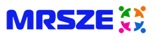 Magyar Reumatológiai Szakdolgozók EgyesületeNyilatkozatAz MRSZE Alapszabályát megismertem, elfogadom, kérem az egyesületi tagfelvételemet. Alulírott nyilatkozom, hogy hozzájárulok az MRSZE által az adataim kezeléséhez, nyilvántartásához valamint a reumatológia és határterületei rendezvényekhez való értesítések, meghívók, hírlevelek kiküldéséhez.